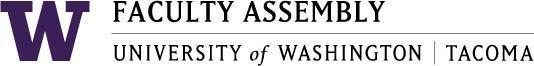 Academic Policy & Curriculum Committee MinutesMay 10, 2023, Zoom 12:40-2:00 pm Members Present: Chair Julie Masura, Susan Johnson, Laura Feuerborn, Claudia Sellmaier, Ingrid Horakova, Raghavi Sakpal, Tanya Velasquez, Lisa Hoffman, Eva Ma Non-voting members:  Andrea Coker-Anderson (Registrar), Tammy Jez (Academic Affairs), Annie Downey (UWT Library), Lorraine Dinnel (University Academic Advising)Absent:  Student Representative, Shahrokh Saudagaran, Patrick Pow (Information Technology)Guests:  Heather Dillon (School of Engineering & Technology)Administrative Support: Andrew J. SeibertRecording Permission & Land AcknowledgementRecording permission was granted by the committeeApproval of Minutes​ from March 8, 2023, and April 12, 2023 - Found in APCC Canvas –05.10.2023 ModuleThe Committee reviewed both sets of minutes.  No additional edits were made and both minutes were approved.AnnouncementsASUWT UpdatesStudent representative needed for APCC! Faculty representatives are encouraged to have students that are interested in this role to please email the Chair of APCC.UWCC (UW Curriculum Committee) UpdatesLast meeting, February 28231 proposals, 2 from UW TacomaNext meeting, May 16Proposals were due March 3265 proposals to review 19 from UW TacomaReminder: UWCC to meet once per quarter from now on.  Please see website below for deadlines and meetingsReminder: UWCC Meeting datesAPCC will continue to meet monthly.Other UpdatesNo other updatesPolicy Issues & Other BusinessAcademic Planning Final ReviewChair Julie Masura notified the committee on the status of the Academic Planning documents. The Academic Plan was passed through the May 8 Executive council meeting. The Chair requests feedback on the PNOI document by the June meeting The PNOI draft will be discussed at the June 7 meetingAPCC Chair 2023-2024The Academic Policy & Curriculum Committee discussed around a chair for the 2023-24 Academic Year. Two Faculty nominated Julie Masura as Chair of the Academic Policy & Curriculum committee.A motion was made to appoint Julie Masura as Chair of Academic Policy & Curriculum Committee during the 2023-2024 Academic year. Moved by Lisa Hoffman and seconded by Susan JohnsonVotes: 7 yes, 0 no, 0 abstentionsNatural Science Area of Inquiry DiscussionThe Chair discussed the proposal to request learning objectives for any course that earns a Natural Science Area of Inquiry Designation. The Chair will send this out through Tri-Campus for anyone that has taught a Natural World Course. This will be open to additional comments.New Course Proposals (13)T ARTS 371: Theatre History: Ancient DramaNOP for BA in Arts is good for one year. Recommended to reach out to Scott FalgrenT ARTS 372: Theatre History: World Drama through French NeoclassicismNOP for BA in Arts is good for one year. Recommended to reach out to Scott FalgrenT ARTS 373: Theatre History: Modern DramaNOP for BA in Arts is good for one year. Recommended to reach out to Scott FalgrenT ARTS 393: Urban Walking as Creative PracticeTCES 410: Advanced Computer ArchitectureGraduate course must be different from undergraduate courseTCSS 241: Python ProgrammingRequest to add more information under tutorialsWill this course be required or optional?How will this course fit in with SET curriculumThis course will be sent back to the proposer to address comments aboveTCSS 242: JavaScript ProgrammingRequest to add more information under tutorialsWill this course be required or optional?How will this course fit in with SET curriculumThis course will be sent back to the proposer to address comments aboveTCSS 243: C# ProgrammingRequest to add more information under tutorialsWill this course be required or optional?How will this course fit in with SET curriculumThis course will be sent back to the proposer to address comments aboveTCSS 244: C++ ProgrammingRequest to add more information under tutorialsWill this course be required or optional?How will this course fit in with SET curriculumThis course will be sent back to the proposer to address comments aboveTECE 516: Graphics Processing Unit ArchitectureT HIST 276: Global Diasporas, Boarders, and Refugees in Visual CultureRequest to revise Learning Objectives to be more measurableThe Chair was asked to communicate with the proposer about language in the syllabus.  Will offer alternate text to consider.TME 491: Seminar in Mechanical Engineering Missing Student Learning Objectives on team building in the course TWRT 312: Responding to Texts and WritersA motion was made to approve T ARTS 371, 372, 373, 393, TCES 410, TECE 516, TME 491, and TWRT 312 pending request or as written. Moved by Lisa Hoffman and seconded by Laura FeuerbornVote: 8 yes, 0 no, 0 abstention Course Change Proposals (3)TME 402: Engineering License Exam ReviewCredit/No Credit course. Remove grading scale.TME 497:  Internship in Mechanical EngineeringTWRT 311: Writing Center Theory and PracticeA motion was made to approve Course Change Proposals pending request or as written. Moved by Claudia Sellmaier and seconded by Susan JohnsonVote:  8 yes, 0 no, 0 abstention Graduation PetitionsNo Student Petitions were reviewed during this meetingLate Proposals (to be reviewed if time permits, 0) No late proposals to view during this meetingAdjournmentMeeting was adjourned at 1:27PM Next meeting will be on June 7, 2023, 12:40-2:00 PM, Zoom 